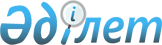 ""Арал аудандық мәслихат аппараты" мемлекеттік мекемесінің "Б" корпусы мемлекеттік әкімшілік қызметшілерінің қызметін бағалаудың Әдістемесін бекіту туралы" Арал аудандық мәслихатының 2018 жылғы 13 наурыздағы № 139 шешімінің күші жойылды деп тану туралыҚызылорда облысы Арал аудандық мәслихатының 2023 жылғы 26 сәуірдегі № 42 шешімі. Қызылорда облысының Әділет департаментінде 2023 жылғы 12 мамырда № 8404-11 болып тіркелді
      "Құқықтық актілер туралы" Қазақстан Республикасы Заңының 27-бабына сәйкес, Арал аудандық мәслихаты ШЕШТІ:
      1. ""Арал аудандық мәслихат аппараты" мемлекеттік мекемесінің "Б" корпусы мемлекеттік әкімшілік қызметшілерінің қызметін бағалаудың Әдістемесін бекіту туралы" Арал аудандық мәслихатының 2018 жылғы 13 наурыздағы № 139 шешімінің (Нормативтік құқықтық актілерді мемлекеттік тіркеу тізілімінде № 6222 болып тіркелген) күші жойылды деп танылсын.
      2. Осы шешім оның алғашқы ресми жарияланған күнінен кейін күнтізбелік он күн өткен соң қолданысқа енгізіледі.
					© 2012. Қазақстан Республикасы Әділет министрлігінің «Қазақстан Республикасының Заңнама және құқықтық ақпарат институты» ШЖҚ РМК
				
      Арал аудандық мәслихатының төрағасы

Б. Турахметов
